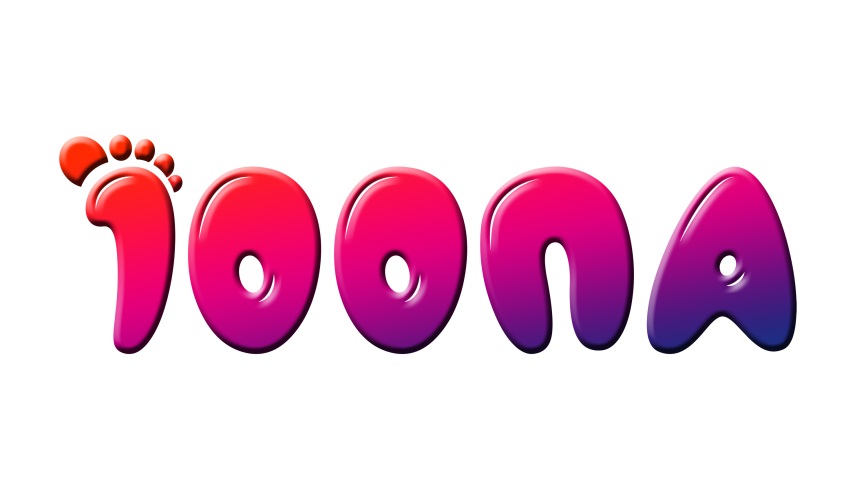 Заявка на участь у Всеукраїнському фестивалі-конкурсі «100па»1. Місто - 2. Повна назва колективу - 3. ПІБ керівника колективу - 4. Контактний номер телефону - 5. E-mail - 1. Назва танцювальної композиції – Номінація – Вікова категорія – Тривалість композиції – Вихід з точки/під музику – Кількість учасників у номері – 2. Назва танцювальної композиції – Номінація – Вікова категорія – Тривалість композиції – Вихід з точки/під музику – Кількість учасників у номері – 3. Назва танцювальної композиції – Номінація – Вікова категорія – Тривалість композиції – Вихід з точки/під музику – Кількість учасників у номері – 4. Назва танцювальної композиції – Номінація – Вікова категорія – Тривалість композиції – Вихід з точки/під музику – Кількість учасників у номері – Загальна кількість учасників, які беруть участь у фестивалі – Побажання – 